Beste buurtbewoners,Met deze brief willen we u graag informeren over de gang van zaken rondom de verkeersveiligheid van de Jeltingalaan. Eerder deelden we met u al de uitkomsten van de enquête die we in de periode van 24 maart 2022 - 15 april 2022 hebben afgenomen over de verkeersveiligheid op de Jeltingalaan. Deze uitkomsten zijn gedeeld met dhr. J. Kootstra van het Plaatselijk belang, die op zijn beurt de uitkomsten heeft gedeeld met de gemeente Achtkarspelen. Uitkomst is dat we dit najaar met een kleine delegatie en dhr. J. Kootstra van Plaatselijk belang over de uitkomsten hiervan in gesprek zullen gaan met een ambtenaar van de gemeente Achtkarspelen. Daarnaast is er voor de zomervakantie in de Binnenste Buitenpost ook aandacht besteed aan de verkeersveiligheid op de Jeltingalaan en de gehouden enquête. 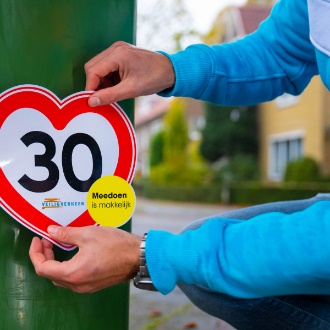 Om opnieuw aandacht te vragen voor de verkeersveiligheid op de Jeltingalaan, hebben we bij Veilig Verkeer Nederland (VVN) een melding gedaan over de onveilige verkeerssituatie en ons aangemeld voor de stickeractie. Dit houdt in dat we van VVN 30 km-stickers hebben ontvangen die we op de grijze en groene containers kunnen plakken om langsrijdend verkeer erop te attenderen dat onze straat een 30 km-zone betreft. Omdat er op de W.H. van Heemstraweg ook veelal veel te hard wordt gereden, hebben we voor deze straat ook een melding gedaan bij VVN en ons aangemeld voor de stickeractie. Voor de W.H. van Heemstraweg zal het gaan om 60 km-stickers. We zullen deze stickeractie houden op: zaterdag 12 november 2022 van 14.00-15.30 uur We zouden graag samen met een aantal enthousiaste buurtbewoners deze actie tot een succes willen maken! Dit houdt in dat we met elkaar de grijze en groene containers van 30 km-stickers (Jeltingalaan) en 60 km-stickers (W.H. van Heemstraweg) voorzien; daar zal uiteraard een plan aan ten grondslag liggen, zodat er zoveel mogelijk stickers zichtbaar zullen zijn op de momenten dat de containers wekelijks aan de weg geplaatst worden. De stickers zullen onder meer afwisselend op de linker-, rechter- en voorkant van de containers geplaatst worden.U als buurtgenoten (van de Jeltingalaan en de W.H. van Heemstraweg) willen we daarom vragen om op zaterdag 12 november 2022 (uiterlijk om 12.00 uur) de grijze én groene container bij de weg te zetten (op de wijze zoals u dat normaal ook gewend bent te doen), zodat ons 'actiecomité' (herkenbaar aan de gekleurde hesjes) deze van stickers kunnen voorzien. We zullen dit uiteraard met zorg en aandacht doen. Wilt u niet dat uw containers van een dergelijke sticker wordt voorzien, plaatst u dan de containers niet bij de weg. Omdat de verkeersveiligheid van de Jeltingalaan niet alleen een zaak is van (het bestuur van) de buurtvereniging, willen we graag een actiecomité in het leven roepen die mee wil helpen en denken over deze kwestie. Op die manier kunnen we doorlopend aandacht blijven vragen voor de verkeersveiligheid van de Jeltingalaan en krijgt het de aandacht die het nodig heeft. Daarbij zou u bijvoorbeeld kunnen denken aan het organiseren van een ludieke (verkeers)actie tijdens de feestweek. Daarnaast wil Plaatselijk belang een verkeerscommissie in het leven roepen, waarin de zogenaamde 'knelpunt-gebieden' hun krachten bundelen. Daarvan is de Jeltingalaan er één van. Ook hierin zou een dergelijk actiecomité een rol kunnen spelen. We zijn daarom op zoek naar enthousiaste buurtgenoten die ons op dit punt willen versterken. De verkeersveiligheid is een zaak van ons allemaal en alleen door samen de schouders eronder te zetten, kunnen we de buurt hopelijk een stuk veiliger maken. Wilt u op 12 november 2022 helpen met de stickeractie, meedenken met het actiecomité of plaatsnemen in de verkeerscommissie van Plaatselijk belang (meerdere opties zijn mogelijk), dan horen we dat graag! U kunt daarvoor Piet Geertsma (Jeltingalaan 12; tel 06-11112416) of Ria Krist (Jeltingalaan 21; tel 06-12638141) benaderen. We zien u graag op 12 november 2022! We maken er samen een gezellige middag van, waarbij een (warm) drankje en hapje uiteraard niet zal ontbreken. Hartelijke groet,Buurtvereniging Oer 't Spoar